BelarusBelarusBelarusJanuary 2025January 2025January 2025January 2025SundayMondayTuesdayWednesdayThursdayFridaySaturday1234New Year’s Day567891011Christmas Day1213141516171819202122232425262728293031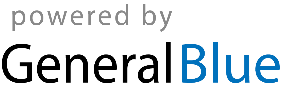 